Homework PracticeAngles of TrianglesFind the value of x in each triangle and classify the triangle.  Show work doing algebra.  1.  	2.  	 3.  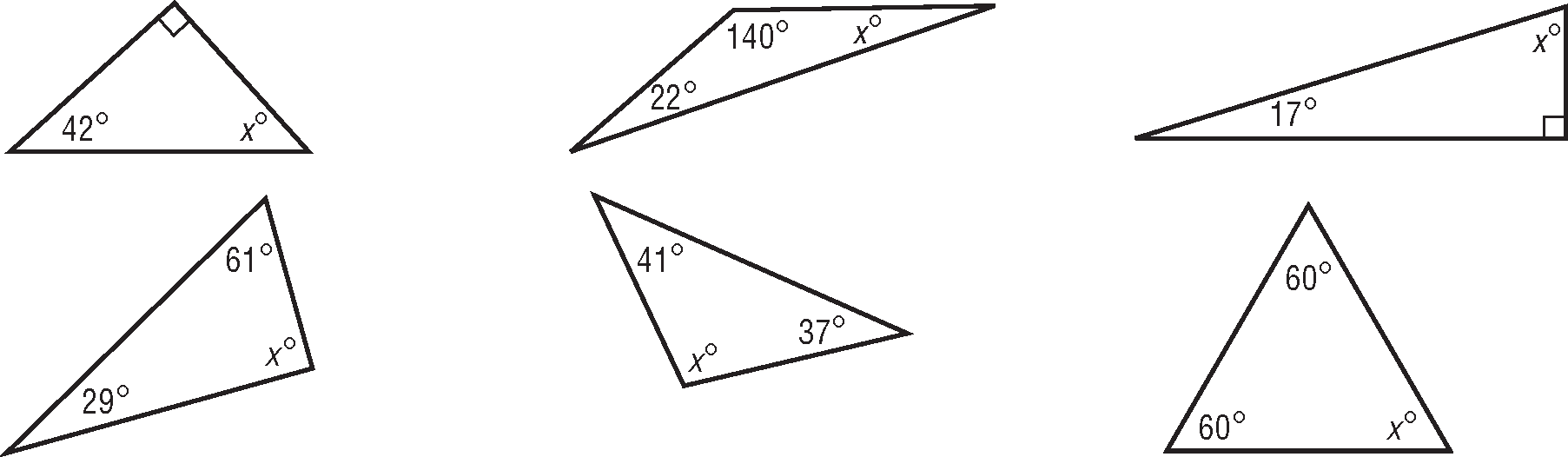 4.  	5.  	 6.  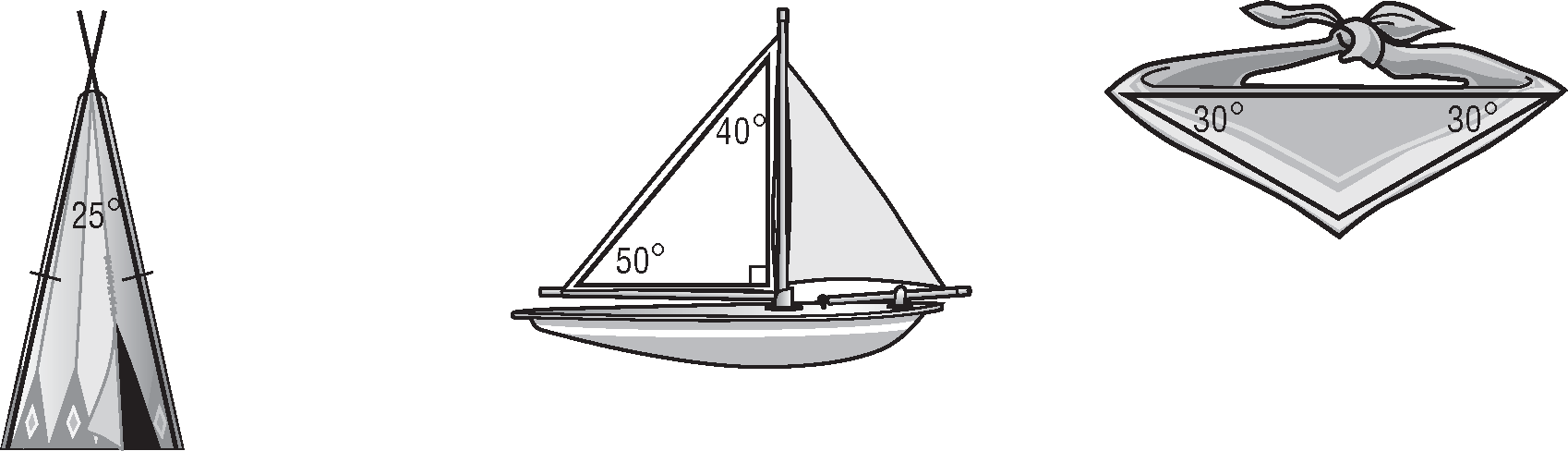 7. 	8. 	    9. ALGEBRA  Find the value of x in each triangle, and classify each triangle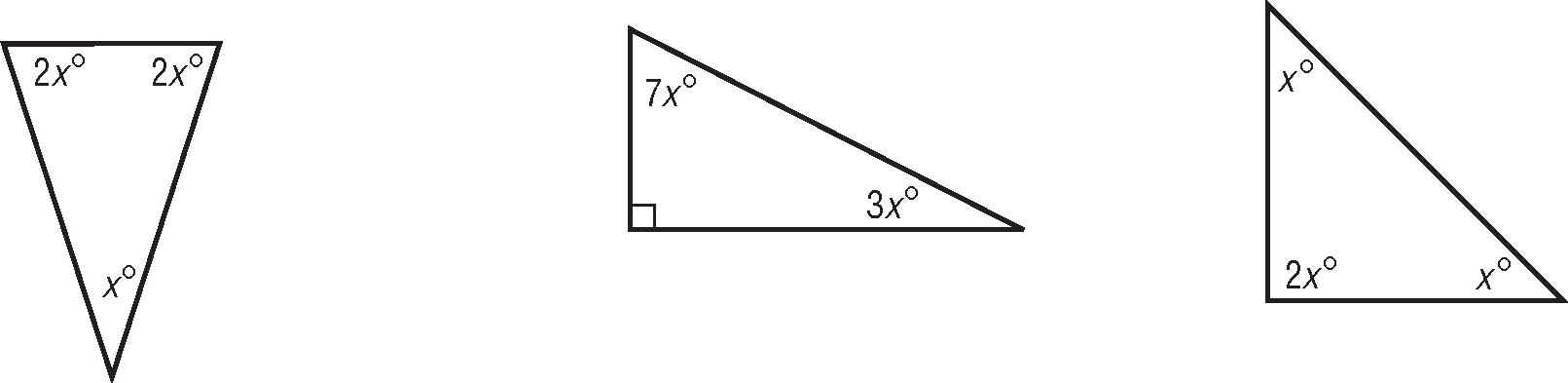 10. 	11. 	    12. 